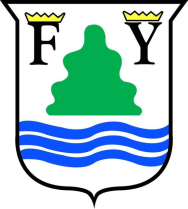 AYUNTAMIENTO MUNICIPAL DE PUERTO PLATAREPUBLICA DOMINICANA                                                                          RNC-405-00048-3                                                   6/06/2022Ficha técnica PAVIMENTADO DE CALLE EN HORMIGON EN SECTOR LA ESTANCIA PUERTO PLATA, REP. DOM.Estos trabajos consisten en:MOVIMIENTO DE TIERRA			PREPARACION DEL TERRENO			RELLENO, NIVELADO Y COMPACTADO DE MATERIAL 			HORMIGON EN CALLE (PAVIMENTO)			HORMIGON 210kg/cm2 (20ml x 3.50ml x 0.12 ml) + (52ML X 6ML X 0.12ML) M3FROTADO Y NIVELACION DE HORMIGON			RAYADO DE HORMIGON			CORTE MECANICO DE HORMIGON									